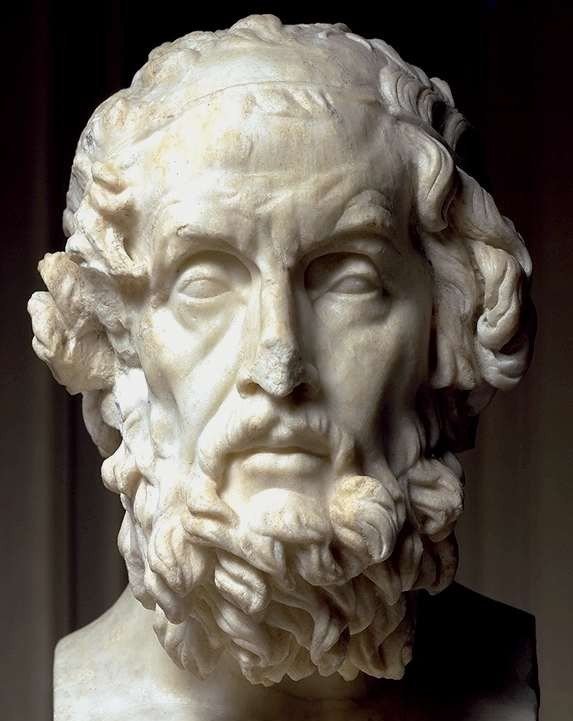 (бл. VIII-VIIдо н.е.)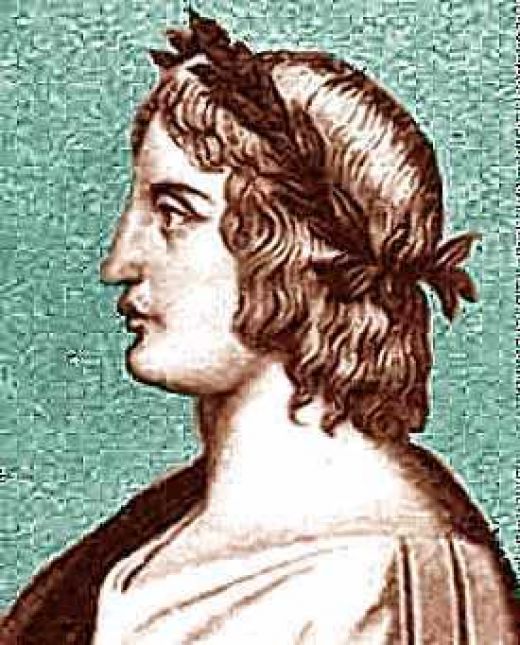 (70 – 19 рр. до н.е.)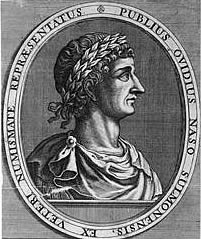 (43р. до н.е.–бл. 18р. н.е.)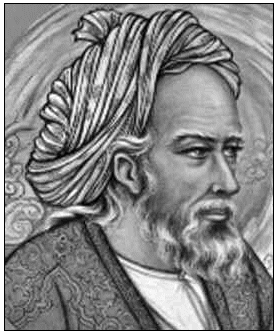 (бл.1048-після 1122)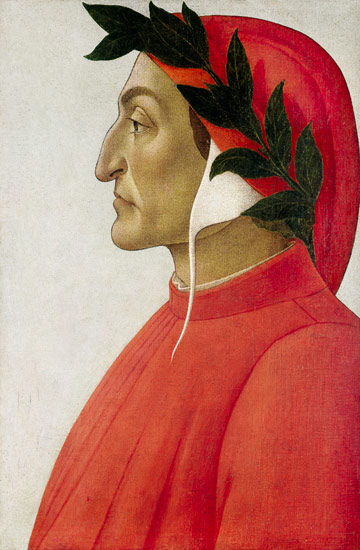 (1265 - 1321)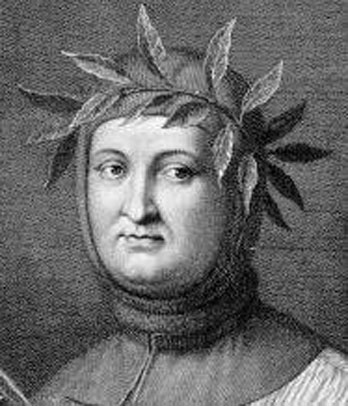 (1304 - 1374)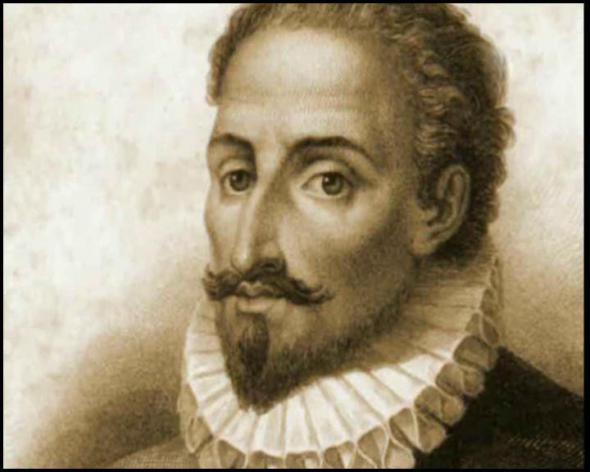 (1547 - 1616)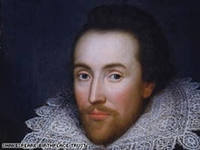 (1564 - 1616)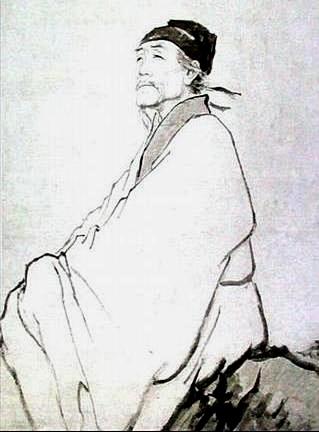 (712 - 770)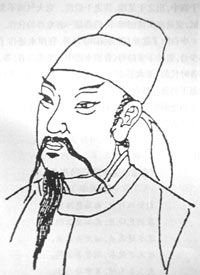 (701 - 762)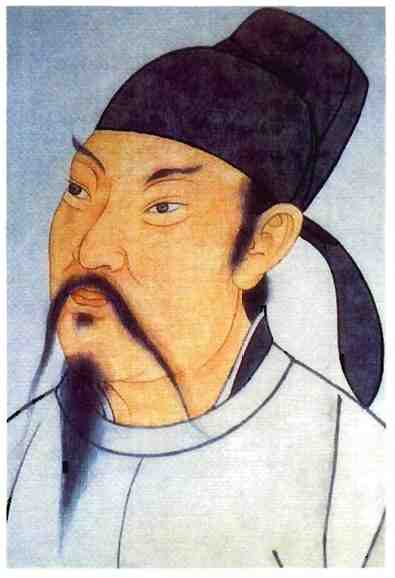 (701 - 762)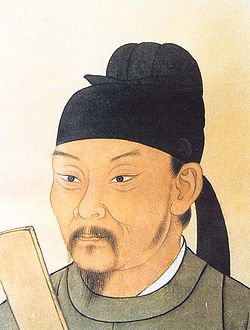 (712 - 770)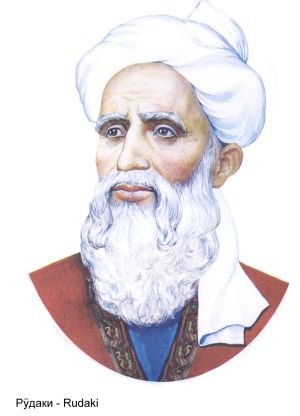 (860 - 941)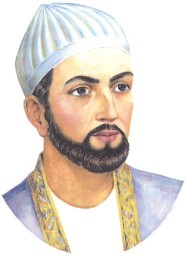 (бл.1325 - 1389)